台州项目总承包部工程变更管理办法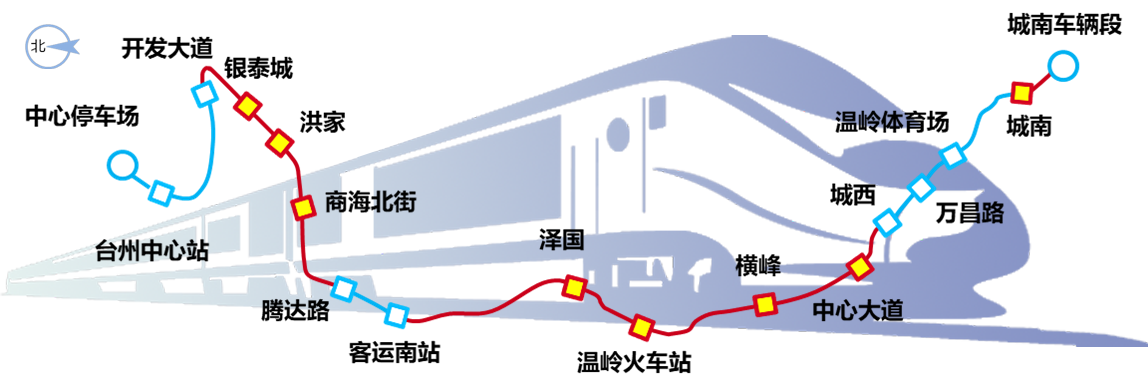 苏州中车建设工程有限公司台州市域铁路S1线一期PPP项目工程总承包项目部二〇一九年三月二十日第一章 总则第一条 为加强台州市域铁路S1线一期PPP项目安全、质量、投资、工期控制，强化工程建设和变更管理，根据国家法律法规、行业、地方有关规定，《台州市域铁路S1线一期PPP项目工程总承包合同》、各工区专业分包合同、中车建设工程有限公司（以下简称“公司”）和苏州中车建设工程有限公司（以下简称“苏州公司”）《变更（索赔）工作管理办法》、台州台中轨道交通有限公司《台州市域铁路S1线一期PPP项目工程工程变更管理细则》，结合建设工程管理的实际情况，特制订本办法。第二条 本办法适用于台州市域铁路S1线一期PPP项目工程总承包范围，自签订合同后，至工程竣工交付运营使用的全过程，范围为工程总承包合同范围内。第三条 与建设工程变更有关的分包单位，在变更时均应按本办法规定的程序进行。第四条 定义（一）总包部：指台州市域铁路S1线一期PPP项目工程总承包项目部。（二）分包人：指与苏州公司签订合同并接受其直接管理的，根据标段划分承担工区施工任务的分包单位或分包商。第二章 管理原则第五条 变更应严格控制，严格实行由分包人申请，总包部审核，苏州公司审核、审批，公司决策、审核、审批的层层变更审批制度。第六条 变更审批时应对技术方案、经济指标进行综合评审、决策，确保变更的必要性、合理性和可行性。第七条 变更应结合工程实际，本着节约投资、不断优化设计和确保工程安全、质量、文明施工的原则进行。严禁利用变更来提高设计标准、降低安全储备、延长工期或扩大规模。第三章 变更的分类与分级第八条 变更包括以下内容：（一）增加或减少合同中任何工作，或追加额外的工作；（二）取消合同中任何工作，但转由他人实施的工作除外；（三）改变合同中任何工作的质量标准或其他特性；（四）改变工程的基线、标高、位置和尺寸；（五）改变工程的时间安排或实施顺序。第九条 变更项目划分原则同一工点中，由同一原因引起的内容不可分割的一次性变更，应为同一项变更。同一工点中的不同变更内容、同一原因变更的不同工点、同一变更的不同段落，应划分为不同的变更。同一项变更不得化整为零，降低审批标准。注：本办法中的工点通常指每座车站、控制中心、主变电所（含未与车站合建的牵引、降压变电所等设备用房）和停车场、车辆段（车场）内的每一座单体建筑、单条线路及两座车站之间的区间线路（高架、地面、地下）等。第十条 本项目施工图阶段，因工程范围、建设规模、建设标准（含装修标准、设备标准）变动而引起的变更，称A类变更；除此之外的变更称B类变更。第十一条 变更共分为Ⅰ、Ⅱ、Ⅲ、Ⅳ级。（一）Ⅰ级变更引起土建工程、设备采购、建设装修和机电安装工程变更费用（增或减）200万元以上的变更。（二）Ⅱ级变更引起土建工程、设备采购、建设装修和机电安装工程变更费用（增或减）200万元（不含）～50万元的变更。（三）Ⅲ级变更引起土建工程、设备采购、建设装修和机电安装工程变更费用（增或减）50万元（不含）～20万元的变更。（四）Ⅳ级变更引起土建工程、设备采购、建筑装修和机电安装工程变更费用（增或减）20万元以下（不含）的变更。第四章 职责划分第十二条 参建单位职责（一）分包人1、根据已经批复的变更申请和设计文件，编制变更实施方案和预算；2、根据已经批复的变更文件组织实施；3、及时编制和报送变更资料；4、配合总包部完成相关变更工作；（二）总包部1、审核分包人提出的变更申请；2、组织报送变更申请至苏州公司审批、公司审批；（三）造价咨询单位1、审核分包单位提出变更申请的数量与单价；2、提供总包部对外提出变更申请的数量与单价；第五章 变更管理程序第十三条在工程实施过程中，总包部、分包人均可提出变更要求，分包人须执行总包部的变更指令。分包人按照附件1-1所示变更流程图执行并填写有关表格（附件2-1、2-2、2-3、2-4）。第十四条 变更申请审批程序变更应遵守“提议-审查-批准-施工-验工-计价”的程序。（一）所有变更的提出，要在“变更申请表”中阐明变更原因（变更项目的必要性和技术合理性）、列出变更范围、工程量及费用变化（按照《变更前后数量和费用对比表》填写），并附相应的变更方案、技术经济比较分析等变更依据，以及由此引起的连带变更情况等资料。审查应遵循的主要原则：（1）变更后不降低工程质量标准以及使用功能、安全储备要求，对竣工后的运营与管理不产生不良影响。（2）变更在技术上可行、可靠。（3）变更的费用及工期经济合理。（4）变更应有利于后续工程施工。第十五条 紧急情况下的审批流程对突发事件、危及工程安全等应紧急处置引起的变更，以抢险优先为原则，变更的实施不受变更程序的限制，可随后补办相关手续。第十六条 总包部对变更的批准，并不解除分包人对此应承担的责任。第六章变更计量与支付第十七条 项目实施过程中变更计价的结果不作为最终变更费用结算的依据，待项目审计后（如有）或第三方机构审定后，将最终批复的所有变更进行累计，变更累计金额为正值时，则对相应累计增加部分按审计确定的金额结算；变更累计金额为负值时，则对相应累计减少部分据实扣减。第十八条 工程变更图纸出具完成后，填写工程变更费用申请表（附件2-5），待工程变更实施完成及费用审批完成，纳入当期验工计价。第十九条变更估价原则（一）已标价工程量清单或预算书有相同项目的，按照相同项目单价认定；（二）已标价工程量清单或预算书中无相同项目，但有类似项目的，参照类似项目的单价认定；（三）已标价工程量清单中没有相同和类似项目的，参照台州市域铁路S1线相同或类似项目的最低单价认定；（四）已标价工程量清单中没有相同和类似项目，同时台州市域铁路S1线也没有相同或类似项目的，由分包人根据变更工程资料、计量规则和计价办法、工程造价管理机构发布的信息价格和分包人报价的下浮浮动率提出变更工程项目的单价，报承包人审核同意后调整。分包人报价的下浮浮动率可按下列公式计算：由承包人提出的变更，下浮浮动率 L=[1-（中标价-暂列金额）/（招标控制价-暂列金额）]×100%由分包人提出的变更，下浮浮动率 L=[1-（中标价-暂列金额）/（招标控制价-暂列金额）]×110%新增项目组价依据：①本工程施工图纸；②中华人民共和国国家标准《建设工程工程量清单计价规范》GB 50500-2013、《城市轨道交通工程工程量计算规范》GB50861-2013、《市政工程工程量清单计算规范》GB 50857-2013、《房屋建筑与装饰工程工程量计算规范》GB 50854-2013、《通用安装工程工程量计算规范》GB 50856-2013；③工程量清单；④其他资料，如：修改、补遗、答疑文件及承包人提供的其他资料（如有）；组价原则：（1）定额套用：地下车站及区间工程按以下顺序优先套用定额：①《浙江省市政工程工程预算补充定额<杭州市地铁工程预算定额>（2010版）》；②《浙江省市政工程预算定额（2010版）》；③《浙江省建筑工程预算定额（2010版）》；④《浙江省安装工程预算定额（2010版）》地上车站工程按以下顺序优先套用定额：①《浙江省建筑工程预算定额（2010版）》；②《浙江省市政工程预算定额（2010版）》；③《浙江省安装工程预算定额（2010版）》；路基工程按以下顺序优先套用定额：①《浙江省市政工程预算定额（2010版）》；②《浙江省建筑工程预算定额（2010版）》；③《浙江省安装工程预算定额（2010版）》；如无法直接套用定额的，可参考其他部委类似定额自行补充。（2）工程费用取费标准：优先按照分包人投标文件中所列相关费率进行取费，分包人投标报价中没有的相关取费按照浙建站定（2016）23号文及浙建站定（2016）54号文中所列取费标准中值执行。（3）人工、材料、机械单价的组价参考依据：① 人工单价按变更实施当月《台州建设工程造价信息》公布的人工单价；② 材料价格采用顺序为：a.分包人投标报价中工料机单价b.变更实施当月《台州建设工程造价信息》（正刊）发布的台州市区信息；③ 机械价格：机械费中的燃料动力部分直接以定额消耗量按实施期间《台州建设工程造价信息》（正刊）发布的台州市区信息价格进行计算。（五）招标工程量清单项目，因施工图与招标图纸工程量存在偏差，主要清单项进行调整。主要清单项目及工程变更项目导致工程量偏差超过10%，调整的原则为：当工程量增加10%以上时，其增加部分的工程量的综合单价应予调低；当工程量减少10%以上时，减少后剩余部分的工程量的综合单价应予调高。此时，按下列公式调整结算分部分项工程费：（1）当 Q1＞1.1Q0时， S=1.1Q0×P0+（Q1-1.1Q0）×P1（2）当 Q1＜0.9Q0时， S=Q1×P1式中 S——调整后的某一分部分项工程费结算价款；Q1——最终完成的工程量；Q0——招标工程量清单中列出的工程量；P1——按照最终完成工程量重新调整后的综合单价（当工程量增加10%~20%时，P1=P0×95%；当工程量增加20%及以上时，P1=P0×90%；当工程量减少10%~20%时，P1=P0×105%；当工程量减少20%及以上时，P1=P0×110%；）P0——分包人在工程量清单中填报的综合单价。（六）承包人对分包人提出的工程负变更实行如下奖励：承包人奖励分包人减少工程费用的10%，此部分减少的工程量，不执行上面第（五）条约定。第七章 附则第二十条   本办法由总包部负责解释。第二十一条   本办法自公布之日起执行。附件1       公司内部工程变更申请审批流程图附件2-1台州市域铁路S1线一期PPP项目总承包项目部变更报审表施工合同段：x工区   编号：附件2-4台州市域铁路S1线一期PPP项目工程总承包项目部变更会签表附件2-5台州市域铁路S1线一期PPP项目总承包项目部工程变更费用申请表版本制度级别编制审核审批发布日期V2.0项目二级王鹏梁瑞龙朱春柏2019.3.20致：台州市域铁路S1线一期PPP项目工程总包部：我单位在工程实施过程中需要进行变更，并经我单位技术负责人审查批准，请予以审查。附：1.变更申请表    2.变更前后数量和费用对比表（根据施工方案预估费用）                                            施工单位（章）：技术负责人：项目负责人：报 送 日 期：致：台州市域铁路S1线一期PPP项目工程总包部：我单位在工程实施过程中需要进行变更，并经我单位技术负责人审查批准，请予以审查。附：1.变更申请表    2.变更前后数量和费用对比表（根据施工方案预估费用）                                            施工单位（章）：技术负责人：项目负责人：报 送 日 期：分管工程师审核意见：签 字：日 期：工区总工程师审核意见：签 字：日 期：工区经理审核意见：签 字：日 期：总包审核意见：签 字：日 期：附件2-2台州市域铁路S1线一期PPP项目总承包项目部变更申请表附件2-2台州市域铁路S1线一期PPP项目总承包项目部变更申请表附件2-2台州市域铁路S1线一期PPP项目总承包项目部变更申请表附件2-2台州市域铁路S1线一期PPP项目总承包项目部变更申请表编号：    编号：    编号：    编号：    工程名称单位（子单位）名称变更类别A类□  B类□变更级别Ⅰ级□Ⅱ级□Ⅲ级□Ⅳ级□分包单位监理单位设计单位致：                    （总包部）致：                    （总包部）致：                    （总包部）致：                    （总包部）现因（原因）                                             ,需进行变更，主要变更内容是                                                                  工程变更费用增（减）        元，请予批准。现因（原因）                                             ,需进行变更，主要变更内容是                                                                  工程变更费用增（减）        元，请予批准。现因（原因）                                             ,需进行变更，主要变更内容是                                                                  工程变更费用增（减）        元，请予批准。现因（原因）                                             ,需进行变更，主要变更内容是                                                                  工程变更费用增（减）        元，请予批准。附件清单：（需包括情况说明、理由和依据，施工组织设计，工程数量和费用变化对比，附件清单：（需包括情况说明、理由和依据，施工组织设计，工程数量和费用变化对比，附件清单：（需包括情况说明、理由和依据，施工组织设计，工程数量和费用变化对比，附件清单：（需包括情况说明、理由和依据，施工组织设计，工程数量和费用变化对比，新增单价项目，工期影响，建设成本影响等）新增单价项目，工期影响，建设成本影响等）新增单价项目，工期影响，建设成本影响等）新增单价项目，工期影响，建设成本影响等）1、变更情况说明、理由或依据       2、建议变更方案1、变更情况说明、理由或依据       2、建议变更方案1、变更情况说明、理由或依据       2、建议变更方案1、变更情况说明、理由或依据       2、建议变更方案3、变更前后数量和费用对比表3、变更前后数量和费用对比表3、变更前后数量和费用对比表3、变更前后数量和费用对比表4、变更对工期的影响，对建设成本以及运营和维护成本的影响说明4、变更对工期的影响，对建设成本以及运营和维护成本的影响说明4、变更对工期的影响，对建设成本以及运营和维护成本的影响说明4、变更对工期的影响，对建设成本以及运营和维护成本的影响说明申请单位（盖章）：                分包项目经理：                年   月   日申请单位（盖章）：                分包项目经理：                年   月   日申请单位（盖章）：                分包项目经理：                年   月   日申请单位（盖章）：                分包项目经理：                年   月   日注：本表适用于分包人提出的变更申请使用，一式三份。附件清单以报告的形式，封面加盖分包单位项目部公章。注：本表适用于分包人提出的变更申请使用，一式三份。附件清单以报告的形式，封面加盖分包单位项目部公章。注：本表适用于分包人提出的变更申请使用，一式三份。附件清单以报告的形式，封面加盖分包单位项目部公章。注：本表适用于分包人提出的变更申请使用，一式三份。附件清单以报告的形式，封面加盖分包单位项目部公章。附件2-3台州市域铁路S1线一期PPP项目总承包项目部变更前后数量和费用对比表注：本表由申报单位填写，随变更申请表一并上报，一式三份工程名称单位（子单位）名称变更类别A类□  B类□A类□  B类□变更级别Ⅰ级□Ⅱ级□Ⅲ级□Ⅳ级□分包单位监理单位设计单位现因（原因）                                             ,需进行变更，主要变更内容是                                                             。现因（原因）                                             ,需进行变更，主要变更内容是                                                             。现因（原因）                                             ,需进行变更，主要变更内容是                                                             。现因（原因）                                             ,需进行变更，主要变更内容是                                                             。现因（原因）                                             ,需进行变更，主要变更内容是                                                             。附件清单：（需包括情况说明、理由和依据，施工组织设计，工程数量和费用变化对比，新增单价项目，工期影响，建设成本影响等）1、变更情况说明、理由或依据       2、建议变更方案3、变更前后数量和费用对比表4、变更对工期的影响，对建设成本以及运营和维护成本的影响说明附件清单：（需包括情况说明、理由和依据，施工组织设计，工程数量和费用变化对比，新增单价项目，工期影响，建设成本影响等）1、变更情况说明、理由或依据       2、建议变更方案3、变更前后数量和费用对比表4、变更对工期的影响，对建设成本以及运营和维护成本的影响说明附件清单：（需包括情况说明、理由和依据，施工组织设计，工程数量和费用变化对比，新增单价项目，工期影响，建设成本影响等）1、变更情况说明、理由或依据       2、建议变更方案3、变更前后数量和费用对比表4、变更对工期的影响，对建设成本以及运营和维护成本的影响说明附件清单：（需包括情况说明、理由和依据，施工组织设计，工程数量和费用变化对比，新增单价项目，工期影响，建设成本影响等）1、变更情况说明、理由或依据       2、建议变更方案3、变更前后数量和费用对比表4、变更对工期的影响，对建设成本以及运营和维护成本的影响说明附件清单：（需包括情况说明、理由和依据，施工组织设计，工程数量和费用变化对比，新增单价项目，工期影响，建设成本影响等）1、变更情况说明、理由或依据       2、建议变更方案3、变更前后数量和费用对比表4、变更对工期的影响，对建设成本以及运营和维护成本的影响说明工程部工程部审核意见：部门负责人：                      年    月    日审核意见：部门负责人：                      年    月    日审核意见：部门负责人：                      年    月    日合约部合约部审核意见：部门负责人：                      年    月    日审核意见：部门负责人：                      年    月    日审核意见：部门负责人：                      年    月    日安质部安质部审核意见：部门负责人：                      年    月    日审核意见：部门负责人：                      年    月    日审核意见：部门负责人：                      年    月    日物资部物资部审核意见：部门负责人：                      年    月    日审核意见：部门负责人：                      年    月    日审核意见：部门负责人：                      年    月    日项目总经济师审批意见：                              签字：              年    月    日项目总经济师审批意见：                              签字：              年    月    日项目总经济师审批意见：                              签字：              年    月    日项目总经济师审批意见：                              签字：              年    月    日项目总经济师审批意见：                              签字：              年    月    日项目总工程师审批意见：                                   签字：              年    月    日项目总工程师审批意见：                                   签字：              年    月    日项目总工程师审批意见：                                   签字：              年    月    日项目总工程师审批意见：                                   签字：              年    月    日项目总工程师审批意见：                                   签字：              年    月    日项目经理审批意见：                                   签字：              年    月    日项目经理审批意见：                                   签字：              年    月    日项目经理审批意见：                                   签字：              年    月    日项目经理审批意见：                                   签字：              年    月    日项目经理审批意见：                                   签字：              年    月    日工程名称工程名称单位（子单位）名称单位（子单位）名称变更类别变更类别A类□  B类□变更级别Ⅰ级□Ⅱ级□Ⅲ级□Ⅳ级□分包单位分包单位监理单位设计单位设计单位现因（原因）          需进行变更，主要变更内容是                           。变更前费用为      元，变更后费用       元，工程变更费用增减           元。请予批准。附件：1. 预算费用编制说明及新增项目单价申报表；2. 工程总承包项目部变更会签表（扫描件）；3. 变更前后数量和费用对比表；4. 变更项目清单单价依据说明。现因（原因）          需进行变更，主要变更内容是                           。变更前费用为      元，变更后费用       元，工程变更费用增减           元。请予批准。附件：1. 预算费用编制说明及新增项目单价申报表；2. 工程总承包项目部变更会签表（扫描件）；3. 变更前后数量和费用对比表；4. 变更项目清单单价依据说明。现因（原因）          需进行变更，主要变更内容是                           。变更前费用为      元，变更后费用       元，工程变更费用增减           元。请予批准。附件：1. 预算费用编制说明及新增项目单价申报表；2. 工程总承包项目部变更会签表（扫描件）；3. 变更前后数量和费用对比表；4. 变更项目清单单价依据说明。现因（原因）          需进行变更，主要变更内容是                           。变更前费用为      元，变更后费用       元，工程变更费用增减           元。请予批准。附件：1. 预算费用编制说明及新增项目单价申报表；2. 工程总承包项目部变更会签表（扫描件）；3. 变更前后数量和费用对比表；4. 变更项目清单单价依据说明。现因（原因）          需进行变更，主要变更内容是                           。变更前费用为      元，变更后费用       元，工程变更费用增减           元。请予批准。附件：1. 预算费用编制说明及新增项目单价申报表；2. 工程总承包项目部变更会签表（扫描件）；3. 变更前后数量和费用对比表；4. 变更项目清单单价依据说明。工区审核意见：经办人：            工区经理：                      年    月    日审核意见：经办人：            工区经理：                      年    月    日审核意见：经办人：            工区经理：                      年    月    日审核意见：经办人：            工区经理：                      年    月    日项目部合约部审核意见：经办人：          部门负责人：                      年    月    日审核意见：经办人：          部门负责人：                      年    月    日审核意见：经办人：          部门负责人：                      年    月    日审核意见：经办人：          部门负责人：                      年    月    日项目部总经济师审批意见：                   签字：                          年    月    日项目部总经济师审批意见：                   签字：                          年    月    日项目部总经济师审批意见：                   签字：                          年    月    日项目部总经济师审批意见：                   签字：                          年    月    日项目部总经济师审批意见：                   签字：                          年    月    日项目经理审批意见：                   签字：                          年    月    日项目经理审批意见：                   签字：                          年    月    日项目经理审批意见：                   签字：                          年    月    日项目经理审批意见：                   签字：                          年    月    日项目经理审批意见：                   签字：                          年    月    日